Lección 10: Día 2 de centrosTrabajemos con figuras.Calentamiento: Cuántos ves: Bloques en base diez¿Cuántos ves? ¿Cómo lo sabes?, ¿qué ves?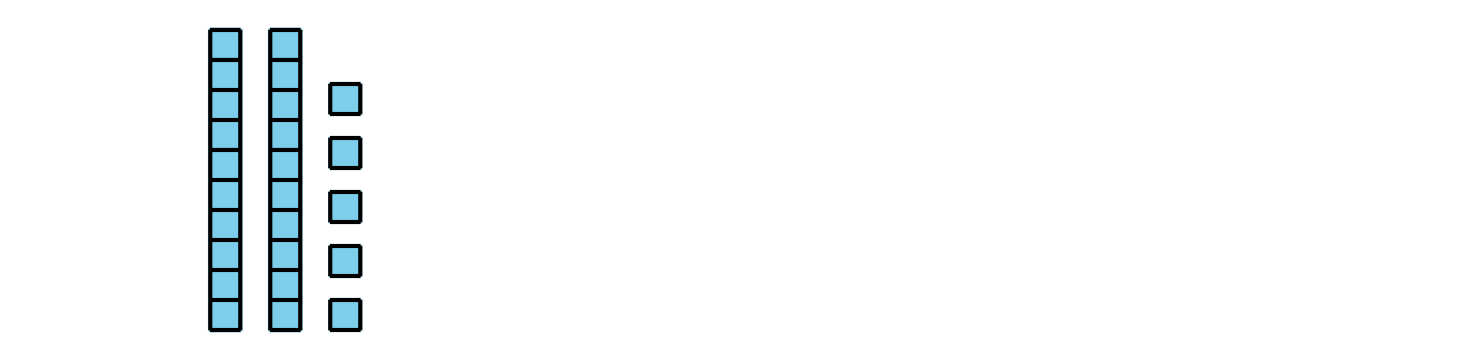 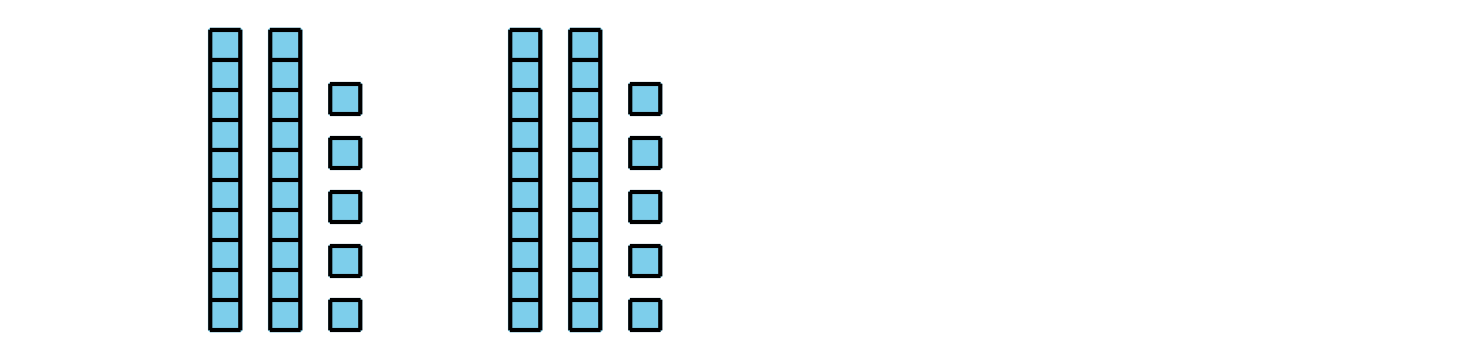 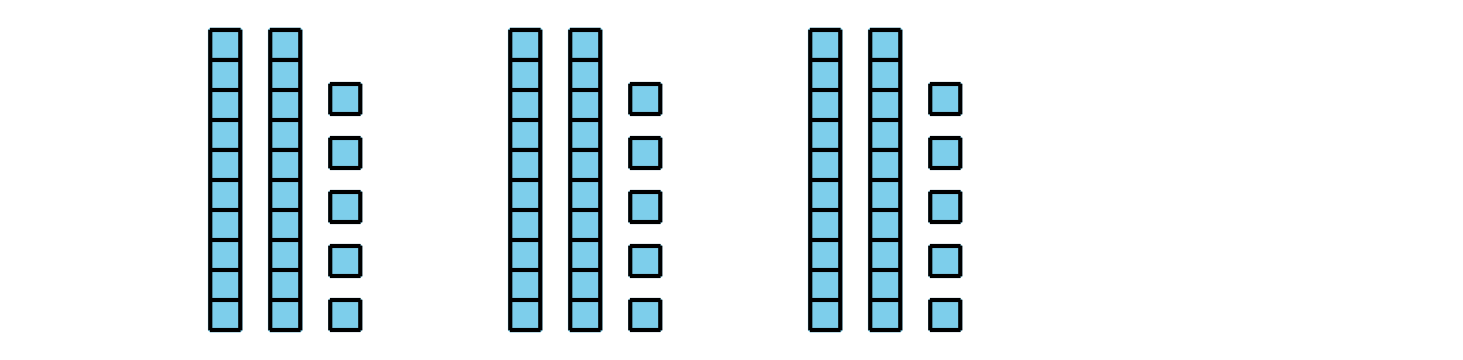 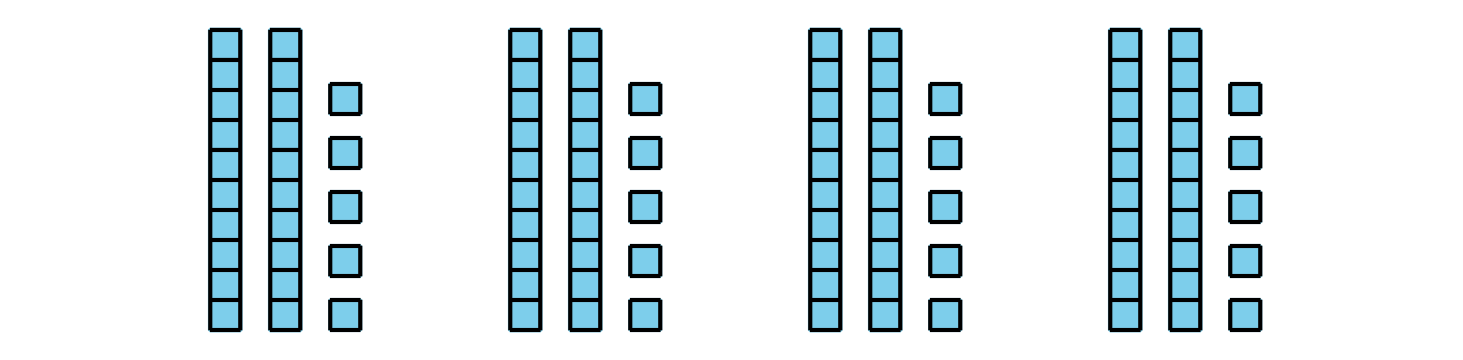 10.2: Centros: Momento de escogerEscoge un centro.¿En qué se parecen?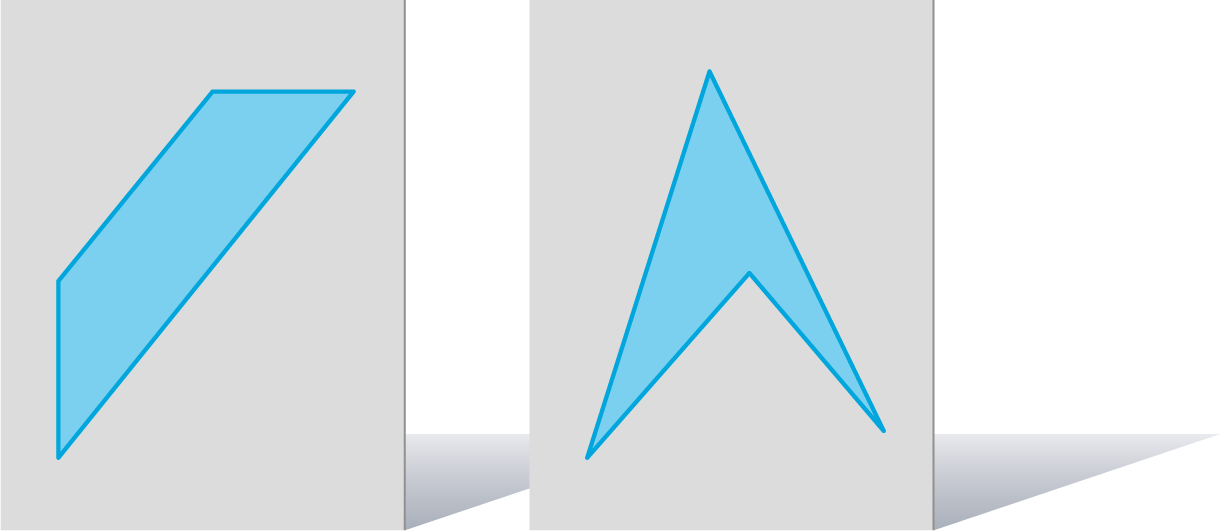 ¿Cuál es?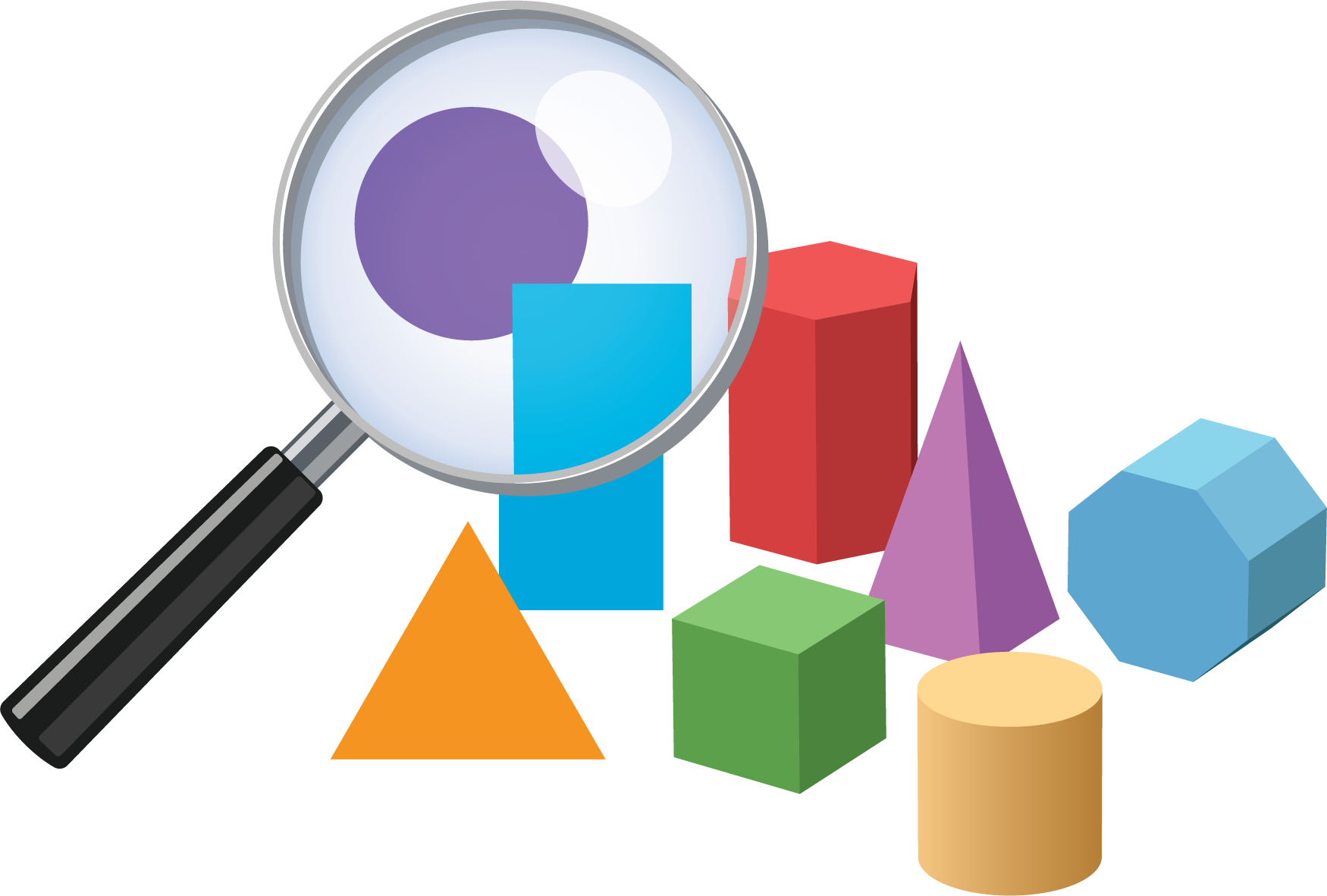 ¿Puedes dibujarla?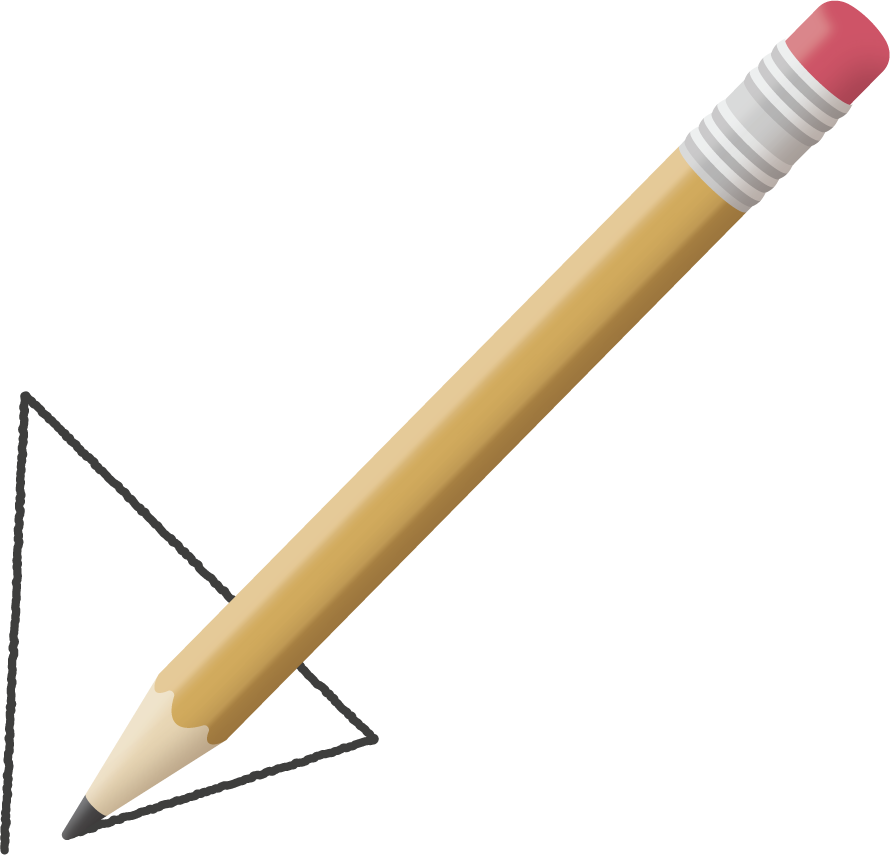 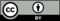 © CC BY 2021 Illustrative Mathematics®